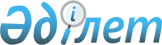 О внесении изменений в решение Баянаульского районного маслихата от 30 апреля 2014 года № 166/32 "Об установлении размеров социальной помощи для отдельно взятой категории получателей к памятным датам и праздничным дням"
					
			Утративший силу
			
			
		
					Решение маслихата Баянаульского района Павлодарской области от 25 ноября 2019 года № 290/50. Зарегистрировано Департаментом юстиции Павлодарской области 25 декабря 2019 года № 6673. Утратило силу решением Баянаульского районного маслихата Павлодарской области от 6 мая 2021 года № 40/4 (вводится в действие по истечении десяти календарных дней после дня его первого официального опубликования)
      Сноска. Утратило силу решением Баянаульского районного маслихата Павлодарской области от 06.05.2021 № 40/4 (вводится в действие по истечении десяти календарных дней после дня его первого официального опубликования).
      В соответствии с пунктом 2-3 статьи 6 Закона Республики Казахстан от 23 января 2001 года "О местном государственном управлении и самоуправлении в Республике Казахстан", пунктом 10 Типовых правил оказания социальной помощи, установления размеров и определения перечня отдельных категорий нуждающихся граждан, утвержденных постановлением Правительства Республики Казахстан от 21 мая 2013 года № 504, Баянаульский районный маслихат РЕШИЛ:
      1. Внести в решение Баянаульского районного маслихата от 30 апреля 2014 года № 166/32 "Об установлении размеров социальной помощи для отдельно взятой категории получателей к памятным датам и праздничным дням" (зарегистрированное в Реестре государственной регистрации нормативных правовых актов за № 3790, опубликованное 12 мая 2014 года в информационно-правовой системе "Әділет") следующие изменения:
      преамбулу указанного решения изложить в следующей редакции:
      "В соответствии с пунктом 2-3 статьи 6 Закона Республики Казахстан от 23 января 2001 года "О местном государственном управлении и самоуправлении в Республике Казахстан", пунктом 10 Типовых правил оказания социальной помощи, установления размеров и определения перечня отдельных категорий нуждающихся граждан, утвержденных постановлением Правительства Республики Казахстан от 21 мая 2013 года № 504, Баянаульский районный маслихат РЕШИЛ:";
      абзац восьмой пункта 1 изложить в следующей редакции:
      "участникам и инвалидам Великой Отечественной войны (далее – ВОВ) в размере – 500000 (пятьсот тысяч) тенге, а также продуктовый набор в размере 5 (пять) МРП;";
      абзац десятый пункта 1 изложить в следующей редакции:
      "лицам, участвовавшим в боевых действиях в Афганистане – в размере 50000 (пятьдесят тысяч) тенге;";
      в абзаце одиннадцатом пункта 1 слова и цифры "в размере 10 МРП;" заменить словами и цифрами "в размере 50000 (пятьдесят тысяч) тенге;".
      2. Контроль за исполнением настоящего решения возложить на постоянную комиссию районного маслихата по вопросам социально-экономического развития, планирования бюджета и социальной политики.
      3. Настоящее решение вводится в действие со дня его первого официального опубликования. 
					© 2012. РГП на ПХВ «Институт законодательства и правовой информации Республики Казахстан» Министерства юстиции Республики Казахстан
				
      Председатель сессии,

      секретарь Баянаульского

      районного маслихата

Т. Қасен

      "СОГЛАСОВАНО"

      Аким Павлодарской области

Б. Бакауов

      7 ноября 2019 года
